LES PASSEJAÏRES DE VARILHES                    				  	 FICHE ITINÉRAIRETARASCON n° 202"Cette fiche participe à la constitution d'une mémoire des itinéraires proposés par les animateurs du club. Eux seuls y ont accès. Ils s'engagent à ne pas la diffuser en dehors du club."Date de la dernière mise à jour : 31 mars 2020La carte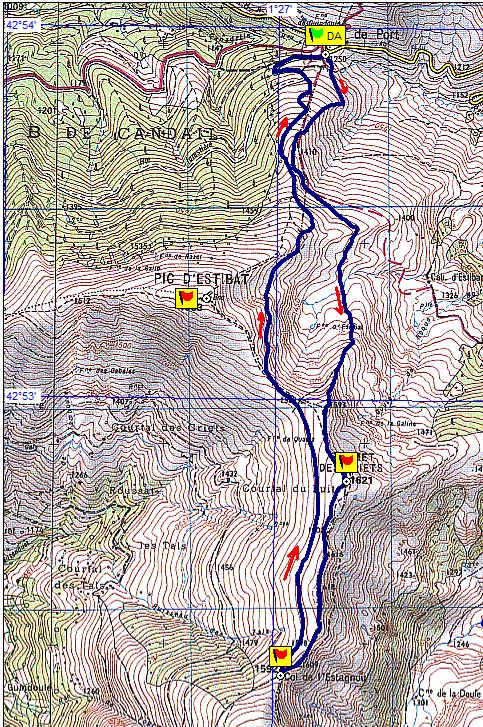 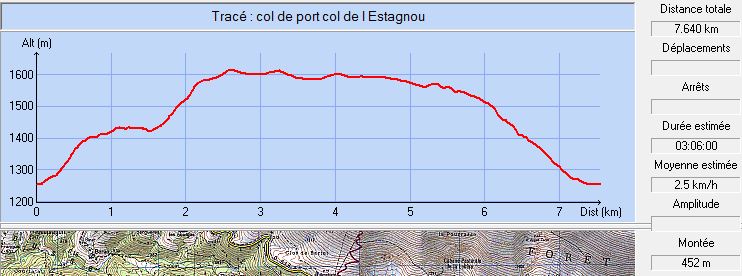 Commune de départ et dénomination de l’itinéraire : Saurat – Col de Port – Le Col de l’Estagnou depuis le col de Port A/RDate, animateur(trice), nombre de participants (éventuel) :28.12.2014 – E. Labrousse 25.01.2015 – E. Labrousse – 10 participants (Reportage photos)L’itinéraire est décrit sur les supports suivants : Ce parcours est une "réduction" de celui conduisant au Pic de la Journalade décrit sur de nombreux supports (voir fiche Tarascon n° 203)Classification, temps de parcours, dénivelé positif, distance, durée :Marcheur – 3h00 – 400 m – 8,5 km – ½ journée ou Journée si raquettesIndice d’effort :  56  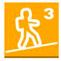 Balisage : JauneParticularité(s) : Le temps de parcours est plus long en hiver lors de sortie raquettes (4h30 environ). La sortie se fait, alors, sur la journée.Site ou point remarquable :Point de vue sur la chaîne des Pyrénées avec, notamment, le mont Rouch et le mont ValierPoint de vue sur le massif de la TabeTrace GPS : Oui Distance entre la gare de Varilhes et le lieu de départ : 40 kmObservation(s) : Plutôt pratiqué en hiver pour une sortie "Raquettes"Tel que décrit, l’itinéraire ne passe pas au Pic dEstibat. Mais comme pour toutes les sorties depuis le col de Port vers les pics d’Estibat, des Gries et de la Journalade (Fiches Tarascon n° 200 à 204), l’animateur peut varier le parcours en fonction de la saison, du temps et de la composition du groupe.En été, dès qu’on quitte les crêtes ; on est conduit à passer dans les fougères : chemin quelques fois difficile à trouver et attention aux tiques.